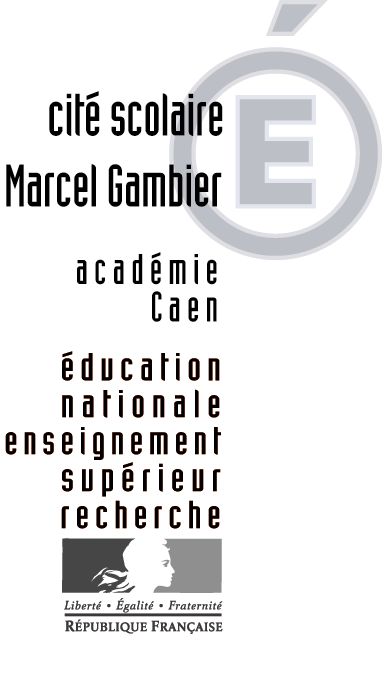 1/ MODALITES DES ELECTIONS	Il y a DEUX établissements : le LYCEE et le COLLEGE		Il y a donc DEUX SCRUTINS, l’un pour élire les représentants des parents d’élèves au Conseil d’Administration du LYCEE, l’autre pour élire les représentants des parents d’élèves au Conseil d’Administration du COLLEGE.	Vous ne disposez que d’UN SEUL suffrage pour chaque établissement fréquenté par vos enfants :Exemples :a) vous avez un enfant ou plus au Lycée : chaque parent vote une fois au LYCEE.b) vous avez un enfant ou plus au Collège : chaque parent vote une fois au COLLEGE.c) vous avez un enfant ou plus au Collège et un enfant ou plus au Lycée : chaque parent vote une fois au COLLEGE et une fois au LYCEE.Le panachage et la radiation ne sont pas autorisés.2/ BUREAU DE VOTE	Pour les deux établissements, dans la salle rouge (couloir de l’administration), entrée rue du général Leclerc.LE SCRUTIN SERA OUVERT DE 13H à 17H15 LE VENDREDI 9 OCTOBRE 20203/ VOTE PAR CORRESPONDANCEa) Introduire le bulletin choisi sans rature ni surcharge dans l’enveloppe bleue qui ne doit comporter AUCUNE inscription ou marque d’identification.b) Fermer sans la cacheter l’enveloppe contenant votre bulletin.c) Mettre cette enveloppe sans la plier dans l’enveloppe marron libellée à l’adresse de l’établissement.d) Cacheter l'enveloppe.e) Inscrire au dos de l’enveloppe vos NOM, PRENOM, et apposer votre SIGNATURE : si vous l’omettez, votre vote ne pourra pas être pris en compte. Si votre nom est différent de celui de votre enfant, veuillez aussi noter le nom de celui-ci afin de faciliter le dépouillement.f) Votre vote peut :	Soit ETRE DEPOSE au secrétariat élèves jusqu’au 9 octobre 2020 à 16H.Soit ETRE AFFRANCHI au tarif urgent et posté dans les délais permettant sa réception avant la fermeture du scrutin le 9 octobre 2020 à 17H.g) Si les deux parents souhaitent faire un seul envoi : il faut insérer les 2 enveloppes de couleur marron (où sont notés le nom, prénom et signature) dans une enveloppe adressée au lycée dûment affranchie et portant la mention « élections des représentants au conseil d’administration du collège (ou du lycée) »  en vous rappelant bien que les votes collège et lycée ne doivent pas être mis dans une même enveloppe.VOUS DEVEZ METTRE :dans une enveloppe adressée au lycée qu’une seule liste concernant le lycéedans une enveloppe adressée au collège qu’une seule liste concernant le collègeJ’attire votre attention sur l’importance de ce vote qui vous permet d’élire vos représentants au Conseil d’Administration du Lycée ou du Collège.Je souhaite que vous participiez nombreux pour montrer l’intérêt que vous portez à la vie de l’établissement que fréquente votre enfant.									Le Proviseur	Béatrice ROBERT ………………………………………………………………………………………………….………………..ACCUSE DE RECEPTION A REMETTRE AU PROFESSEUR PRINCIPAL	Je soussigné(e) …………………….. Parent de l’élève …………………………. En classe de ………	Certifie avoir reçu le matériel de vote.	Le … / … / 2020	Signature du père :			Signature de la mère :